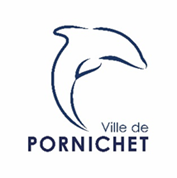 Ville de PornichetSAISON 2022Profils de postes__________________________________________________________________________________________Candidatures (CV et lettre de motivation) à adresser à : Monsieur le Maire, Direction des Ressources Humaines, 120 avenue du Général de Gaulle, 44380 PORNICHET ressources-humaines@mairie-pornichet.fravant le 06.02.2022__________________________________________________________________________________________ Agent d’entretien des espaces verts Missions :Entretien des surfaces et massifs, tonte du gazon, ramassage des feuilles, taille, plantations. Profil :18 ans minimumCAP travaux paysagers ou expérience confirmée dans les espaces vertsDébutants acceptésPermis B exigé Contrat :Temps completContrat de 4 mois (2 agents)Rémunération équivalence SMIC  Animateur de centre de loisirs Missions :Accueil et animation des enfants dans le cadre du projet pédagogique du centre de loisirs. Profil :18 ans minimumBAFA exigéDébutants acceptés Contrat :Temps completContrat de un mois en juillet (5 agents) ou en août (5 agents)Rémunération équivalence SMIC  Agent de manutention en festivités Missions :Manutention, montage et démontage de podiums, mise en place de barrières. Profil :18 ans minimumDébutants acceptésHoraires irréguliers (tard le soir, week-ends, jours fériés)Bonnes aptitudes physiquesPermis B exigé Contrat :Temps completContrat de juin à fin septembre (1 agent) ou juillet à août (4 agents)Rémunération équivalence SMIC  Agent de surveillance de la voie publique Missions :Sécurité des personnes et des biens en journées, lors des marchés ou des manifestations.Surveillance du stationnement et verbalisation.Accueil au poste de police municipale.Aide et renseignements auprès de la population. Profil :18 ans minimum Contrat :Temps complet, horaires irréguliers (tard le soir, week-ends, jours fériés)Contrat de 2 mois de juillet à août (4 agents)Contrat de 5 mois de mai à septembre (2 agents)Rémunération : SMIC majoré de 10% Agent d’entretien pour la propreté urbaine Missions :Agent chargé du nettoyage des espaces publics ville et campagne. Balayage, lavage des rues et du mobilier urbain, désherbage. Profil :18 ans minimumAptitudes physiquesPermis B exigéConduite d’engins agricoles appréciée Contrat :Temps complet, disponibilité parfois le week-endContrat d’avril à septembre (2 agents), juillet (3 agents), août (3 agents) et juillet / août (1 agent)Rémunération au SMIC  Maître Nageur Sauveteur Missions :Agent chargé de la sécurité, de la surveillance et de secourisme sur les plages Profil :18 ans minimumAptitudes physiquesQualités relationnelles Diplômes exigés :Brevet National de Sécurité et de Sauvetage Aquatique (à jour du recyclage) exigéPermis mer exigéPremier Secours en Equipe niveau 1 exigé Contrat :Temps complet, disponibilité le week-endContrat de fin juin à début septembre (7 agents) ou de juillet à août (13 agents)Rémunération au SMIC majoré de 10% Agent dans le domaine de l’évènementiel Missions : Distribuer les différents supports de communication (infos riverains, guides des RDV, flyers, affiches…), Préparation des supports de communication mis en place pour les animations organisées par le service (fléchage, signalétique, infos programme événementiel, fiche inscription, livre d’or…),Montage et démontage des installations des animations en relation avec l’équipe Evènementiels/Manifestations et les services municipaux, mise en place de la signalétique et du fléchage (signalétique, montage/démontage des installations…), gardiennage des installations,Accueillir les prestataires et partenaires lors des animations (aide au déchargement/chargement de leur matériel, aide au montage/démontage)Accueillir et renseigner le public lors des animations (établissement si besoin de fiches d’inscription, distribution de guides/flyers…), collecter les réponses d’un questionnaire de satisfaction du public et saisie des résultats,Effectuer régulièrement l’entretien et le suivi du matériel de service (nettoyage, inventaire, remise en état…).  Profil : 18 ans minimumMaîtrise des outils informatique (Word, Excel, Powerpoint …)Bonnes connaissances de Pornichet et de la programmation estivaleQualités relationnelles exigées, sens du travail en équipe, capacité d’intégration au sein d’une équipe, ponctualité, souplesse pour l’ajustement éventuel des plannings (évolution possible en fonction de la météo et des besoins du service…)Personne dynamique et disponible sachant être polyvalente, organisée et rigoureuse dans son travail, pouvant faire preuve d’autonomie, d’esprit d’initiative et de curiosité, bonnes conditions et résistances physiques (intensité des missions, travail en extérieur et majoritairement en posture debout…)Permis BExpérience dans un poste similaire, formation secouriste appréciées  Contrat :Temps completContrat de 2 mois en juillet et août (1 agent) en temps completContrat en juillet (1 agent) ou en août (1 agent) en temps partiel (80%)Horaires décalés en lien avec les manifestations : travail en soirées, week-end, jours fériésRémunération équivalence SMIC___________